Title: Christmas Tree Challenge LessonGrade Level: Pre-K through 2nd  Big Idea:Team Building,Collaboration and Aerodynamics, Lesson focuses on students learning about capillary action and evaporation.Enduring Understanding: Students will be given an opportunity to create a christmas tree from cardboard that will be used as a medium to learn about capillary action and evaporation. At the end of the lab students will understand how capillary action and evaporation worked together to form the structure they will observe at the completion of the lab. SCIENCE STANDARDSTECHNOLOGY STANDARDSENGINEERING STANDARDSMATH STANDARDSHabits of the MindS5-1CS1. Students will be aware of the importance of curiosity, honesty, openness, and skepticism in science and will exhibit these traits in their own efforts to understand how the world works. a. Keep records of investigations and observations and do not alter the records later. b. Carefully distinguish observations from ideas and speculation about those observations. c. Offer reasons for findings and consider reasons suggested by others. d. Take responsibility for understanding the importance of being safety conscious. S5-1CS2. Students will have the computation and estimation skills necessary for analyzing data and following scientific explanations. a. Add, subtract, multiply, and divide whole numbers mentally, on paper, and with a calculator. b. Use fractions and decimals, and translate between decimals and commonly encountered fractions – halves, thirds, fourths, fifths, tenths, and hundredths (but not sixths, sevenths, and so on) – in scientific calculations. c. Judge whether measurements and computations of quantities, such as length, area, volume, weight, or time, are reasonable answers to scientific problems by comparing them to typical values. S5-1CS3. Students will use tools and instruments for observing, measuring, and manipulating objects in scientific activities. a. Choose appropriate common materials for making simple mechanical constructions and repairing things. b. Measure and mix dry and liquid materials in prescribed amounts, exercising reasonable safety. c. Use computers, cameras and recording devices for capturing information. d. Identify and practice accepted safety procedures in manipulating science materials and equipment. S5-1CS4. Students will use ideas of system, model, change, and scale in exploring scientific and technological matters. a. Observe and describe how parts influence one another in things with many parts. b. Use geometric figures, number sequences, graphs, diagrams, sketches, number lines, maps, and stories to represent corresponding features of objects, events, and processes in the real world. Identify ways in which the representations do not match their original counterparts. c. Identify patterns of change in things—such as steady, repetitive, or irregular change—using records, tables, or graphs of measurements where appropriate. d. Identify the biggest and the smallest possible values of something. Focus Standards:Specific to 4th...S4P3. Students will demonstrate the relationship between the application of  a force and the resulting change in position and motion on an object.Demonstrate the ability use technology for critical thinking, decision making, communication, collaboration and creativity and innovation.Use a variety of age-appropriate technologies (drawings, presentation software to communicate and exchange ideas.Next Generation Engineering StandardsDefine a simple design problem reflecting a need or a want that includes specified criteria for success and constraints on materials and time.Generate and compare multiple possible solutions to a problem based on how well each is likely to meet the criteria and constraints of the problem.Plan and carry out fair tests in which variables are controlled and failure points are considered to identify aspects of a model or prototype that can be improved.8 Mathematical Practices of MathMakes sense of the problem and persevere in solving them.Reason abstractly and quantitatively.Construct viable arguments and critique the reasoning of others.Model with mathematicsUse appropriate tools strategicallyAttend to precision.Look for and make use of the structureLook for and express regularity in repeated reasoning.National Math StandardsAnalyze data and obtained from testing different materials to determine which materials have the properties that are best suited for the intended purpose.Using computational strategies to solve real-world problems cooperatively.1st  Grade Common -Core Math StandardsI can use the same size non-standards objects as repeating units.I can write a numeral to represent a number of objects.I can represent data in 3 categories.I can practice counting using tally marks. INSTRUCTIONAL STRATEGIESLEARNING TARGETSESSENTIAL QUESTIONS:indirect instructionexperiential learningdemonstrationdiscussionwork-based learningjournalscooperative learning-I can work cooperatively as a group-I can use critical thinking to solve a confronted problem.-I can learn about aeronautical engineering.-I can learn how engineering can help solve society’s challenges. What will happen to the cardboard sitting in the solution of ammonia, water, blueing, slat and food coloring?KEY VOCABULARY: Capillary Action, Gravity, Evaporation MATERIALS: Cardboard (the back of a paper pad works great)Small dish3 TBS Water1 ½ TBS Ammonia3 TBS Bluing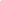 3 TBS SaltGreen Food ColorMasking tape to label withOPENING- (Ask and Imagine Step) 15 minutesEVIDENCEDay 1:Handout scientific method worksheet covering labFill in table of contents new entryBriefly go over scientific methodBriefly go over worksheetWrite down essential question. Which also doubles as the Purpose in the scientific method Research: Conduct paper towel demonstration by placing paper towel in a glass of water and having students observe the capillary action taking place in the paper towel.Research: Students write down observation on worksheetResearch: Conduct evaporation demonstration by taking wet paper towel and smearing it across the dry lab table then watching it evaporate away.Research: Students write down observation on worksheetResearch: Go over vocabularyDiscuss and create HypothesisDay 2:Review previous lab worksheet and observationsStudent Group DiscussionsScientific Method WorksheetWORK PERIOD- (Plan and Create) 30 minutesEVIDENCEDay 1:  ExperimentHandout materials to each 4 person group. Number students off Label each experiment with tape with students names on it.Experiment: Begin calling out the numbers to have the corresponding number pour the materials they are responsible for into the bowl.  Analysis: Once complete make first observation. Guide students towards watching the cardboard to see if any liquid is being sucked up.Day 2:Analysis: Hand each group its experiment and have groups make their last observationDiscuss.Conclusion:Write down conclusions by comparing them to hypothesis. Blueprint WorksheetRocketsPhotosGraphsData Log SheetsCLOSING- ( Improve)  8 minutesEVIDENCEDay 1:Clean up materialsPlace experiments in safe place Students will use the data in their Math extension activity with their homeroom teacher. Day 2:Conclusion: Share experiment in front of class and conclusions.Clean up materialsStudents will use the data in their Math extension activity with their homeroom teacher. Student Reflection Sheet with RubricTeacher Reflection SurveyMath Extension Activity